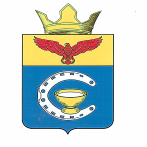 ВОЛГОГРАДСКАЯ ОБЛАСТЬПАЛЛАСОВСКИЙ МУНИЦИПАЛЬНЫЙ РАЙОН
 АДМИНИСТРАЦИЯ САВИНСКОЕ  СЕЛЬСКОГО ПОСЕЛЕНИЯП О С Т А Н О В Л Е Н И Е«22» июня 2020 год	                          с. Савинка	                                   № 63«О внесении изменений и дополнений в Постановление  № 151 от 26  декабря 2016 года  "Об утверждении Административногорегламента предоставления муниципальнойуслуги «Признание у граждан наличия оснований для признания их нуждающимися в жилых помещениях, предоставляемых по договорам социального найма»         С целью приведения законодательства Савинское сельского поселения в соответствии с действующим законодательством, руководствуясь статьей 7 Федерального закона от 06 октября 2003 года № 131-ФЗ «Об общих принципах организации местного самоуправления в Российской Федерации», администрация Савинское сельского поселенияПОСТАНОВЛЯЕТ:       1.Внести изменения и дополнения  в постановление администрации Савинское сельского поселения № 151 от 26 декабря 2016 года Об утверждении Административного регламента предоставления муниципальной услуги «Признание у граждан наличия оснований для признания их нуждающимися в жилых помещениях, предоставляемых по договорам социального найма»  (далее-постановление).        1.1  Подпункт 7 пункта 2.6.1. Регламента изложить в следующей редакции: "7) в случае обращения с заявлением о принятии на учет в орган местного самоуправления по месту нахождения организации, с которой гражданин состоит в трудовых отношениях, - заверенную в установленном порядке копию трудовой книжки и (или) сведения о трудовой деятельности, оформленные в установленном трудовым законодательством порядке;"2.Контроль за исполнением настоящего постановления оставляю за собой. 3.Настоящее постановление вступает в силу со дня его официального опубликования (обнародования). Глава Савинское сельского поселения                                                                 А.И.КоневРег. №  63/2020г.